Publicado en  el 26/02/2014 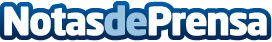 Conferencia ESIC Barcelona, Ideas que manchan ¿conoces la comunicación líquida?Una visión desde el Máster en Dirección de Comunicación y Gestión Publicitaria (MPC) de ESIC
Datos de contacto:ESICNota de prensa publicada en: https://www.notasdeprensa.es/conferencia-esic-barcelona-ideas-que-manchan_1 Categorias: Universidades http://www.notasdeprensa.es